Osaka University				Evaluation Letter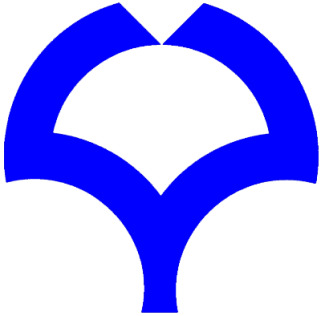 Graduate School of ScienceSpecial Integrated Science CoursePages 1 and 2 of this letter should be completed by the supervisor or an instructor of the applicant qualified to evaluate the applicant’s academic achievement and sent directly to Osaka University by e-mail by the application deadline.Email address: gssadmis@sci.osaka-u.ac.jp (The Office of Graduate Admissions – Special Integrated Science Course).Name of Applicant:                                         We would appreciate your opinion of the applicant named above for graduate admission to the Special Integrated Science Course (SISC), Osaka University. The SISC is particularly interested in an evaluation of the applicant’s potential for achievement in the field of chemistry, biological science, and macromolecular science. Explicit descriptions of academic strengths and weaknesses are more helpful than routine praise. Comments about character, integrity or motivation are also appreciated, if pertinent. Please describe the experience upon which your opinion is based. Rankings should be related to other students in the same class or academic program, or other persons of comparable experience.How long have you known the applicant?                 years               monthsHow often do you see the applicant? 	□ Daily   □ Weekly  　□ Monthly  　□ RarelyIn what capacity?                                                                              (Continued to the next page)Osaka University				Evaluation LetterGraduate School of ScienceSpecial Integrated Science CoursePlease indicate your impressions of the applicant regarding intellectual ability, diligence, motivation, aptitude for research work, and character, as well as the reasons why the applicant is recommended for the SISC.Evaluator’s signature:                                               Date:                             Outstanding(Top 5%)Excellent(Top10%)Good(Top Third)Fair(Middle Third)Poor(Bottom Third)Unable 
to judgeIntellectual abilityImagination and creativityAbility in oral expressionWriting abilityQuality of previous workResearch aptitudePromiseName of evaluator(Please print)Position or titleName of institution or businessPhoneAddressEmail